Вывод данных из Quik v.7.27.2.1 в Excel1. Исходная информацияВ учётной записи Admin для Quik в файле info.exe со статусом «Приложение» и в файле  WINROS.exe со статусом «Приложение» в окне «Свойства» на вкладке «Совместимость»  установлен флажок «Выполнять эту программу от имени администратора».В отношении файла «Связь с Quik.xlsx» установлено, что в окне «Свойства» на вкладке «Безопасность» установлены разрешения операции «Запись в этот файл для групп, отображённых на рисунке. 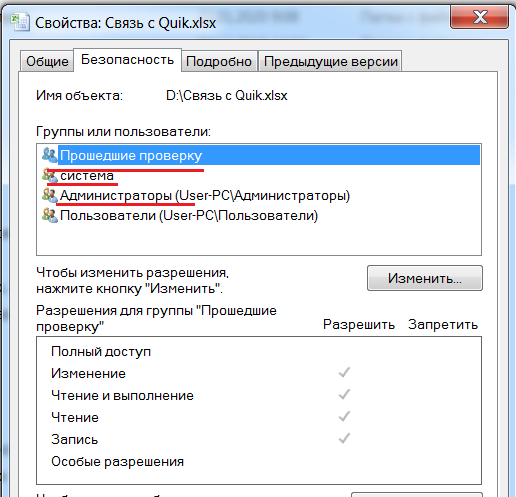 Вывод данных из Quik в файл «Связь с Quik.xlsx» осуществляется при функционировании OC Windows в учётной записи «Пользователь».2. Первая попытка вывести данные из Quik в Excel2.1. Запускаю Excel.2.2. Запускаю Quik.2.3. Открываю таблицу «Текущие торги».2.3.1. Для поля таблицы вызываю контекстное меню и в выпавшем списке кликаю пункт «Вывод через DDE сервер». Ввожу значения в поля в соответствии с документом «Руководство пользователя Quik v.7.27».Делаю попытку запустить динамический вывод: кликаю клавишу «Начать вывод».Ниже показан результат.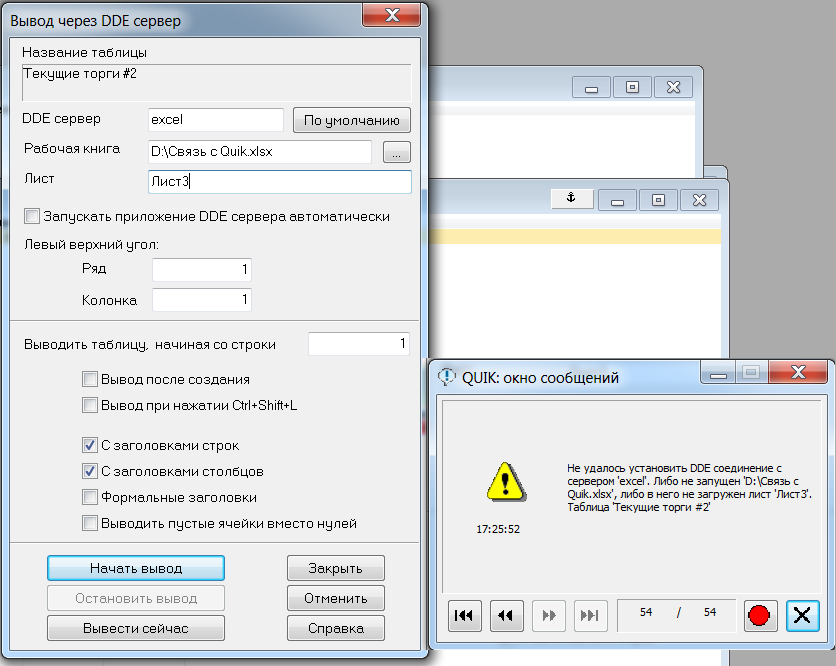 Делаю попытку запустить одноразовый вывод: кликаю клавишу «Вывести сейчас».  Результат.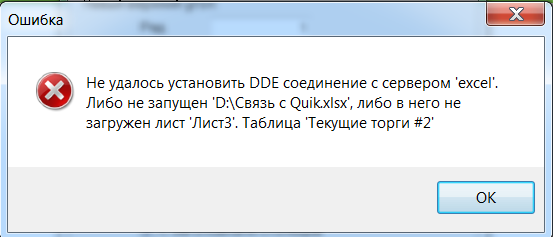 3. Вторая попытка вывести данные из Quik в ExcelВо второй попытке изменяю значения некоторых параметров в окне «Вывод через DDE сервер».3.1. Запускаю Excel.3.2. Запускаю Quik.3.3. Открываю таблицу «Текущие торги».Делаю попытку запустить динамический вывод: кликаю клавишу «Начать вывод».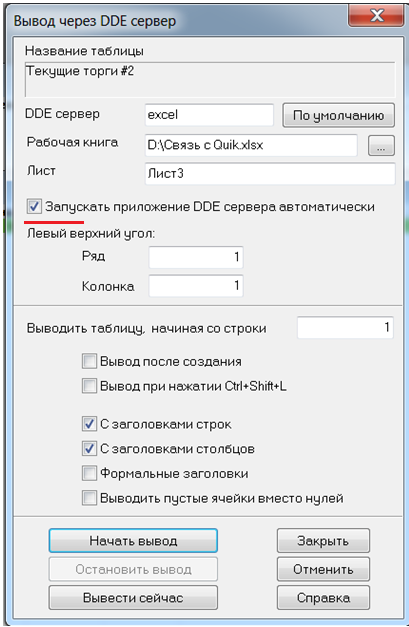 Ниже показан результат.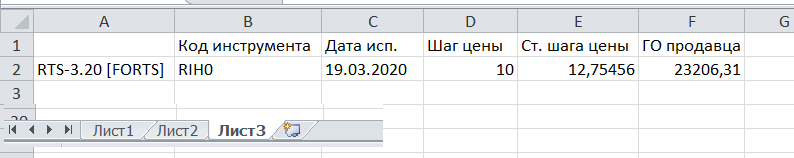 4. Третья попытка вывести данные из Quik в ExcelВ третьей попытке ещё раз  изменяю значения некоторых параметров в окне «Вывод через DDE сервер».3.1. Запускаю Excel.3.2. Запускаю Quik.3.3. Открываю таблицу «Текущие торги».Делаю попытку запустить динамический вывод: кликаю клавишу «Начать вывод».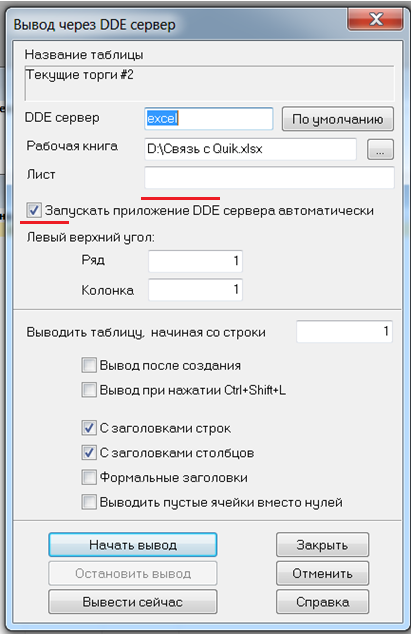 Результат.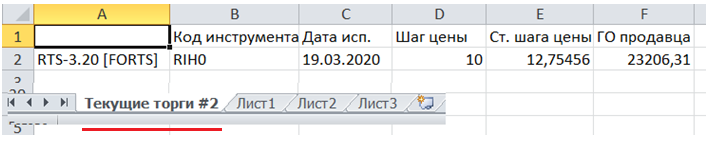 Заключение.Quik обеспечивает вывод данных  в Excel через DDEсервер.